городской округ город Дивногорск Красноярского края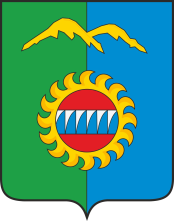 Дивногорский городской Совет депутатовРЕШЕНИЕ 30.03.2022                                    г. Дивногорск                        № 20–____– ГСО внесении изменений в решение городского Совета депутатов от 28.01.2020 № 51-325- ГС «Об утверждении Положения об условиях и порядке предоставления муниципальному служащему права на пенсию за выслугу лет за счет средств бюджета города Дивногорска»В соответствии с пунктами 12, 13 статьи 9 Закона Красноярского края от 24.04.2008 № 5-1565 «Об особенностях правового регулирования муниципальной службы в Красноярском крае»,  руководствуясь статьями 26, 50 Устава города Дивногорска,  Дивногорский городской Совет депутатов РЕШИЛ:	1. Внести в приложение к решению городского Совета депутатов от 28.01.2020 № 51-325-ГС «Об утверждении Положения об условиях и порядке предоставления муниципальному служащему права на пенсию за выслугу лет за счет средств бюджета города Дивногорска» (далее - Положение) следующие изменения: 1.1. 	В подпункте а) пункта 5.4 Положения слова «гражданской службы не менее 12 полных месяцев с более высоким должностным окладом», заменить словами: «муниципальной службы в органах местного самоуправления, избирательных комиссиях муниципальных образований, расположенных на территории края, не менее 12 полных месяцев с более высоким должностным окладом».1.2. Пункт 5.5 Положения после слов «денежного содержания муниципальных служащих» дополнить словами «, возобновления выплаты пенсии за выслугу лет в случае, предусмотренном подпунктом а) пункта 5.4 настоящего Положения.».2. Настоящее решение вступает в силу в день, следующий за днем его официального опубликования в газете №Огни Енисея» и подлежит размещению на официальном сайте администрации города в информационно-телекоммуникационной сети Интернет.3. Контроль за исполнением настоящего решения возложить на  постоянную комиссию по законности, правопорядку, защите прав граждан и информационной политике (Коршун Е.Г.).Глава города                                                                               С.И. ЕгоровПредседатель городского Совета депутатов                                                         Ю.И. Мурашов